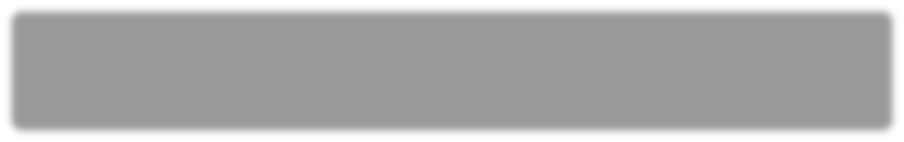 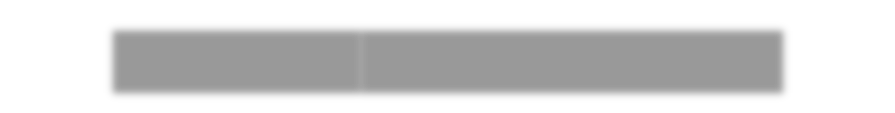 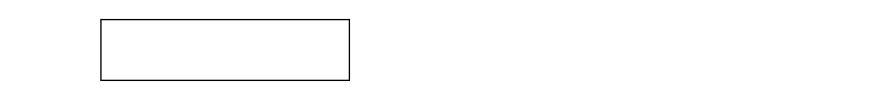 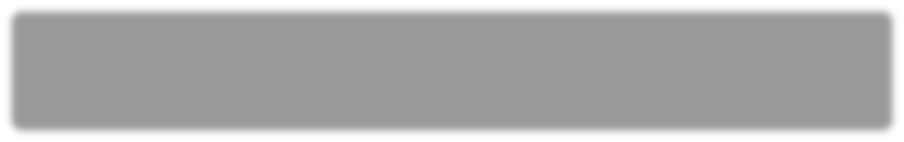 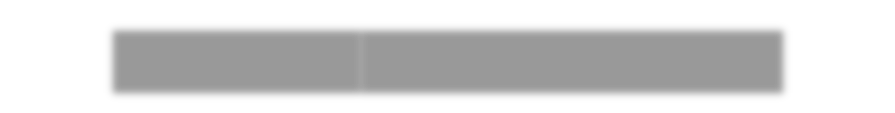 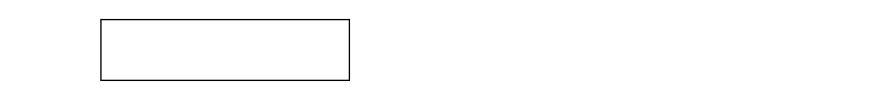 ○この児童発達支援自己評価表は、児童発達支援センター又は児童発達支援事業所の職員の方に、事業所の自己評価をしていただくものです。  「はい」、「いいえ」のどちらかに「○」を記入するとともに、「工夫している点」、「課題や改善すべき点」等について記入してください。 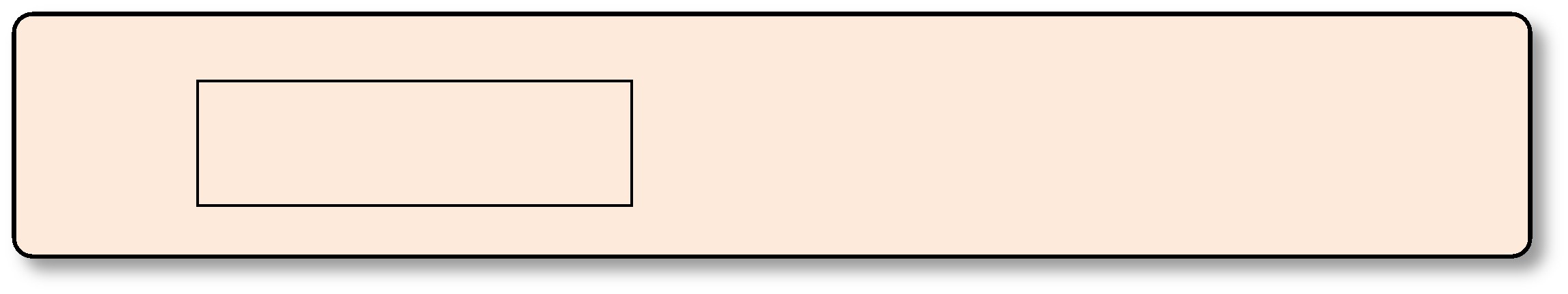 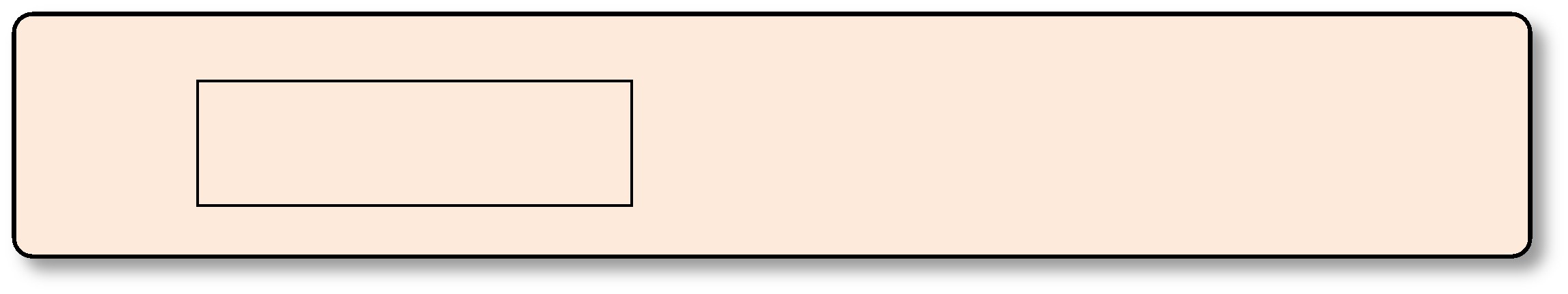 （注釈） ⅰ 「本人にわかりやすく構造化された環境」は、この部屋で何をするのかを示せるように、机や本棚の配置など、子ども本人にわかりやすくすることです。 ⅱ 「児童発達支援」は、児童発達支援を利用する個々の子どもについて、その有する能力、置かれている環境や日常生活全般の状況に関するアセスメントを通じて、総合的な支援目標及び達成時期、生活全般の質を向上させるための課題、支援の具体的内容、支援を提供する上での留意事項などを記載する計画のことです。これは、児童発達支援センター又は児童発達支援事業所の児童発達支援管理責任者が作成します。 ⅲ 「活動プログラム」は、事業所の日々の支援の中で、一定の目的を持って行われる個々の活動のことです。子どもの障害の特性や課題等に応じて柔軟に組み合わせて実施されることが想定されていま。  ⅳ 「ペアレント・トレーニング」は、保護者が子どもの行動を観察して障害の特性を理解したり、障害の特性を踏まえた褒め方等を学ぶことにより、子どもが適切な行動を獲得することを目標とします。 ・・・・・・・・・・・・・・・・・・・・・・・・・・・・・・・・・・・・・・・・・・・・・・・・・・・・・・・・・・・・・・・・・・・・・・・・・・・・・・・・・・・・・・・・・・・・・・・・・ （保護者等の皆様へ） ○ この児童発達支援評価表は、児童発達支援センター又は児童発達支援事業所を利用しているお子さんの保護者等の方に、事業所の評価をしていただくものです。    「はい」、「どちらともいえない」、「いいえ」、「わからない」のいずれかに「○」を記入していただくとともに、「ご意見」についてもご記入ください。 公表：平成  年  月  日                       事業所名                               ○この「事業所における自己評価結果（公表）」は、事業所全体で行った自己評価です。 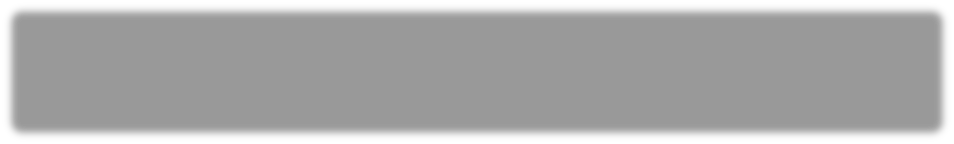 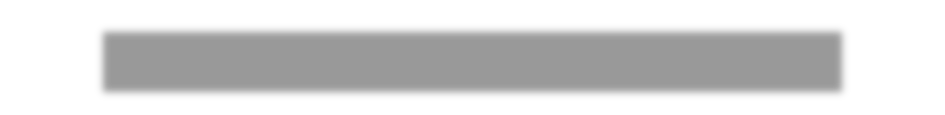 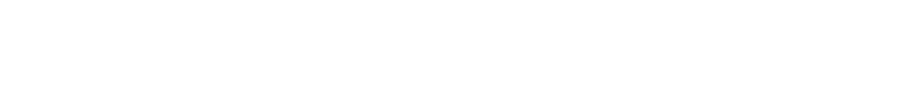 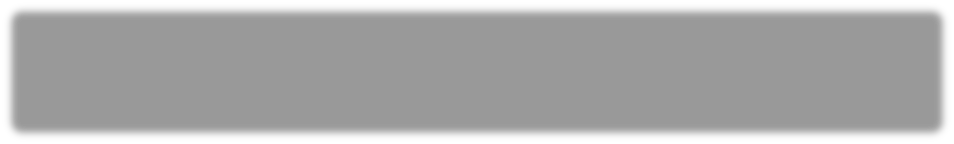 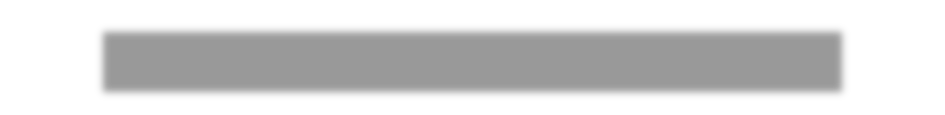 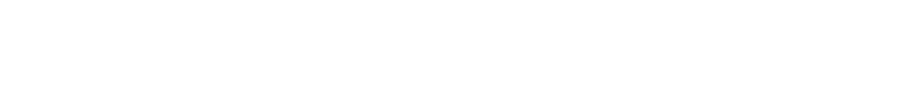 公表：平成  年  月  日   事業所名                            保護者等数（児童数）     回収数      割合    ％ ○この「保護者等からの事業所評価の集計結果（公表）」は、保護者等の皆様に「保護者等向け児童発達支援評価表」により事業所の評価を行っていただき、その結果を集計したものです。 別紙１ チェック項目 はい いいえ いいえ 工夫している点、課題や改善すべき点など 環境・体制整備① 利用定員が指導訓練室等スペースとの関係で適切であるか ○人数に合わせて部屋を分ける等調整している。環境・体制整備② 職員の配置数は適切であるか ○児童の人数に合わせた職員を配置している。環境・体制整備③ 生活空間は、本人にわかりやすく構造化された環境になっているか。また、障害の特性に応じ、事業所の設備等は、バリアフリー化や情報伝達等への配慮が適切になされているか ○  利用する児童に対して、トイレの洗面台の位置が高いため、改修を検討中。現在は踏み台を設ける等して、対応中。環境・体制整備④ 生活空間は、清潔で、心地よく過ごせる環境になっているか。また、子ども達の活動に合わせた空間となっているか ○ 日々、清掃を心掛け、大掃除の機会も設けている。業務改善⑤ 業務改善を進めるためのPDCAサイクル（目標設定と振り返り）に、広く職員が参画しているか ○ 療育終了後に振り返り、反省会を行い、改善に努めている。業務改善⑥ 保護者等向け評価表により、保護者等に対して事業所の評価を実施するとともに、保護者等の意向等を把握し、業務改善につなげているか ○保護者等向け評価表を配布し、得られた意向から、業務の改善を行っている。業務改善⑦ 事業所向け自己評価表及び保護者向け評価表の結果を踏まえ、事業所として自己評価を行うとともに、その結果による支援の質の評価及び改善の内容を、事業所の会報やホームページ等で公開しているか ○ HPに記載。業務改善⑧ 第三者による外部評価を行い、評価結果を業務改善につなげているか ○業務改善⑨ 職員の資質の向上を行うために、研修の機会を確保しているか ○ 外部研修へ出向いた際には報告会を開いたり、職員間において療育で活用できるアイディア等について毎月研修会を実施。適切な支援の提供⑩ アセスメントを適切に行い、子どもと保護者のニーズや課題を客観的に分析した上で、児童発達支援計画を作成しているか ○ 半年に一度、保護者と個別に面談を行い、達成度を踏まえ、ニーズや現状に基づいた支援計画を作成している。適切な支援の提供⑪ 子どもの適応行動の状況を図るために、標準化されたアセスメントツールを使用しているか ○適切な支援の提供⑫ 児童発達支援計画には、児童発達支援ガイドラインの「児童発達支援の提供すべき支援」の「発達支援（本人支援及び移行支援）」、「家族支援」、「地域支援」で示す支援内容から子どもの支援に必要な項目が適切に選択され、その上で、具体的な支援内容が設定されているか ○適切な支援の提供⑬ 児童発達支援計画に沿った支援が行われているか ○ 月案・週案を職員全体で話し合い、個別・集団内において必要とされる支援を決定している。⑭ 活動プログラムの立案をチームで行っているか ○○職員全体で話し合い、決定している。適宜、研修や勉強会で得た活動を取り入れている。職員全体で話し合い、決定している。適宜、研修や勉強会で得た活動を取り入れている。⑮ 活動プログラムが固定化しないよう工夫しているか ○○昨年度や直近の活動を振り返り、課題の達成状況に応じて適宜見直しを行っている。昨年度や直近の活動を振り返り、課題の達成状況に応じて適宜見直しを行っている。⑯ 子どもの状況に応じて、個別活動と集団活動を適宜組み合わせて児童発達支援計画を作成しているか ○○ 児童のニーズや状況に合わせて作成。 児童のニーズや状況に合わせて作成。⑰ 支援開始前には職員間で必ず打合せをし、その日行われる支援の内容や役割分担について確認しているか ○○ 支援前には、児童の特性・配慮すべき点等の確認を行っている。 支援前には、児童の特性・配慮すべき点等の確認を行っている。⑱ 支援終了後には、職員間で必ず打合せをし、その日行われた支援の振り返りを行い､気付いた点等を共有しているか ○○ フィードバックを行い、児童の様子や職員の対応の仕方など次の療育に繋がるようにしている。 フィードバックを行い、児童の様子や職員の対応の仕方など次の療育に繋がるようにしている。⑲ 日々の支援に関して記録をとることを徹底し、支援の検証・改善につなげているか ○○児童の言動や、課題の達成具合など、随時記録を行っている。児童の言動や、課題の達成具合など、随時記録を行っている。⑳ 定期的にモニタリングを行い、児童発達支援計画の見直しの必要性を判断しているか ○○半年に一度、保護者と個別面談を行い見直す機会を設けている。半年に一度、保護者と個別面談を行い見直す機会を設けている。関係機関や保護者との連携関係機関や保護者との連携㉑ 障害児相談支援事業所のサービス担当者会議にその子どもの状況に精通した最もふさわしい者が参画しているか ○○ 管理者、児童発達支援管理責任者が会議に出席している。 管理者、児童発達支援管理責任者が会議に出席している。関係機関や保護者との連携関係機関や保護者との連携㉒ 母子保健や子ども・子育て支援等の関係者や関係機関と連携した支援を行っているか ○○ 臨床心理士に間に入って頂き、必要な児童には連携を取るようにしている。 臨床心理士に間に入って頂き、必要な児童には連携を取るようにしている。関係機関や保護者との連携関係機関や保護者との連携㉓ （医療的ケアが必要な子どもや重症心身障害のある子ども等を支援している場合） 地域の保健、医療、障害福祉、保育、教育等の関係機関と連携した支援を行っているか  対象者無し 対象者無し関係機関や保護者との連携関係機関や保護者との連携㉔ （医療的ケアが必要な子どもや重症心身障害のある子ども等を支援している場合） 子どもの主治医や協力医療機関等と連絡体制を整えているか  対象者無し 対象者無し関係機関や保護者との連携関係機関や保護者との連携㉕ 移行支援として、保育所や認定こども園、幼稚園、特別支援学校（幼稚部）等との間で、支援内容等の情報共有と相互理解を図っているか ○ 関係機関や保護者との連携関係機関や保護者との連携㉖ 移行支援として、小学校や特別支援学校（小学部）との間で、支援内容等の情報共有と相互理解を図っているか ○○ 必要に応じて就学前に検査を行ったり、就学時に学校へ提出するためのサポートブック作成の機会を設けている。 必要に応じて就学前に検査を行ったり、就学時に学校へ提出するためのサポートブック作成の機会を設けている。関係機関や保護者との連携関係機関や保護者との連携㉗ 他の児童発達支援センターや児童発達支援事業所、発達障害者支援センター等の専門機関と連携し、助言や研修を受けているか ○○関係機関や保護者との連携関係機関や保護者との連携㉘ 保育所や認定こども園、幼稚園等との交流や、障害のない子どもと活動する機会があるか○ 希望をされない保護者もいらっしゃるため、現時点では計画をしていない。 希望をされない保護者もいらっしゃるため、現時点では計画をしていない。㉙ （自立支援）協議会子ども部会や地域の子ども・子育て会議等へ積極的に参加しているか ○ 今後は参加できる機会を設けていく。 今後は参加できる機会を設けていく。㉚ 日頃から子どもの状況を保護者と伝え合い、子どもの発達の状況や課題について共通理解を持っているか ○○ 活動終了後に、保護者へのふりかえりの時間を設けている。 活動終了後に、保護者へのふりかえりの時間を設けている。㉛ 保護者の対応力の向上を図る観点から、保護者に対して家族支援プログラム（ペアレント･トレーニング等）の支援を行っているか ○○ 希望者を募り、小児科及び当事業所内で行っている、ペアレント・トレーニンへの参加を勧めている。 希望者を募り、小児科及び当事業所内で行っている、ペアレント・トレーニンへの参加を勧めている。保護者への説明責任等㉜ 運営規程、利用者負担等について丁寧な説明を行っているか ○○保護者への説明責任等㉝ 児童発達支援ガイドラインの「児童発達支援の提供すべき支援」のねらい及び支援内容と、これに基づき作成された「児童発達支援計画」を示しながら支援内容の説明を行い、保護者から児童発達支援計画の同意を得ているか ○○保護者への説明責任等㉞ 定期的に、保護者からの子育ての悩み等に対する相談に適切に応じ、必要な助言と支援を行っているか ○○半年に一回、保護者との個別面談において相談支援を行っている。半年に一回、保護者との個別面談において相談支援を行っている。保護者への説明責任等㉟ 父母の会の活動を支援したり、保護者会等を開催する等により、保護者同士の連携を支援しているか ○○先輩の保護者の体験談を講演して頂く機会を設け、保護者同士の連携が取りやすくなるよう支援している先輩の保護者の体験談を講演して頂く機会を設け、保護者同士の連携が取りやすくなるよう支援している保護者への説明責任等㊱ 子どもや保護者からの相談や申入れについて、対応の体制を整備するとともに、子どもや保護者に周知し、相談や申入れがあった場合に迅速かつ適切に対応しているか ○○その都度、相談に応じ、必要があれば専門職のスタッフによる助言、支援を行っている。その都度、相談に応じ、必要があれば専門職のスタッフによる助言、支援を行っている。保護者への説明責任等㊲ 定期的に会報等を発行し、活動概要や行事予定、連絡体制等の情報を子どもや保護者に対して発信しているか  ○ 会報の発行は行っていないが、活動概要や活動予定等を掲示版に記載し、活動後には今後の予定を含めて振り返りを行っている。 会報の発行は行っていないが、活動概要や活動予定等を掲示版に記載し、活動後には今後の予定を含めて振り返りを行っている。保護者への説明責任等㊳ 個人情報の取扱いに十分注意しているか ○○保護者への説明責任等㊴ 障害のある子どもや保護者との意思の疎通や情報伝達のための配慮をしているか ○○保護者への説明責任等㊵ 事業所の行事に地域住民を招待する等地域に開かれた事業運営を図っているか ○  保護者の中には、通所していることを知られたくないと思われている方もいるため、現時点では計画していない。 保護者の中には、通所していることを知られたくないと思われている方もいるため、現時点では計画していない。非常時等の対応㊶ 緊急時対応マニュアル、防犯マニュアル、感染症対応マニュアル等を策定し、職員や保護者に周知するとともに、発生を想定した訓練を実施しているか ○○ 職員や保護者には周知している。マニュアルを掲示し、意識を高めている。 職員や保護者には周知している。マニュアルを掲示し、意識を高めている。非常時等の対応㊷ 非常災害の発生に備え、定期的に避難、救出その他必要な訓練を行っているか ○○定期的に災害を想定した話や対応について打ち合わせを行っている。また、児童に対して、活動の中で視覚支援を行っている。定期的に災害を想定した話や対応について打ち合わせを行っている。また、児童に対して、活動の中で視覚支援を行っている。非常時等の対応㊸ 事前に、服薬や予防接種、てんかん発作等のこどもの状況を確認しているか ○○ 児童票に記載を求めたり、個別面談時に随時確認を行っている。 児童票に記載を求めたり、個別面談時に随時確認を行っている。㊹ 食物アレルギーのある子どもについて、医師の指示書に基づく対応がされているか ○○指示書の提出はないが、保護者と密に連絡を取り合っている。保護者からアレルギーの有無を確認し記録しったうえで、職員間で情報の共有を図っている。 指示書の提出はないが、保護者と密に連絡を取り合っている。保護者からアレルギーの有無を確認し記録しったうえで、職員間で情報の共有を図っている。 ㊺ ヒヤリハット事例集を作成して事業所内で共有しているか ○○ヒヤリとする様な出来事は、その都度職員間で話し合い、対策を考えている。ヒヤリとする様な出来事は、その都度職員間で話し合い、対策を考えている。㊻ 虐待を防止するため、職員の研修機会を確保する等、適切な対応をしているか ○○㊼ どのような場合にやむを得ず身体拘束を行うかについて、組織的に決定し、子どもや保護者に事前に十分に説明し了解を得た上で、児童発達支援計画に記載しているか ○○ 現在、身体拘束が必要となる場面はないが、事故や怪我の回避のためにどうしても必要な場面には保護者に十分な説明を行い安全確保の対応を行う。平素より職員間で個別の特性に応じた代替案を話し合い、子どもを身体拘束することなく、安全に有意義な活動ができるように取り組んでいる。 現在、身体拘束が必要となる場面はないが、事故や怪我の回避のためにどうしても必要な場面には保護者に十分な説明を行い安全確保の対応を行う。平素より職員間で個別の特性に応じた代替案を話し合い、子どもを身体拘束することなく、安全に有意義な活動ができるように取り組んでいる。チェック項目 はい どちらともいえない いいえ わからない ご意見 環境・体制整備① 子どもの活動等のスペースが十分に確保されているか              環境・体制整備② 職員の配置数や専門性は適切であるか    環境・体制整備③ 生活空間は、本人にわかりやすい構造化された環境iになっているか。また、障害の特性に応じ、事業所の設備等は、バリアフリー化や情報伝達等への配慮が適切になされているか         環境・体制整備④ 生活空間は、清潔で、心地よく過ごせる環境になっているか。また、子ども達の活動に合わせた空間となっているか              適切な支援の提供⑤ 子どもと保護者のニーズや課題が客観的に分析された上で、児童発達支援計画iiが作成されているか 適切な支援の提供⑥ 児童発達支援計画には、児童発達支援ガイドラインの「児童発達支援の提供すべき支援」の「発達支援（本人支援及び移行支援）」、「家族支援」、「地域支援」で示す支援内容から子どもの支援に必要な項目が適切に選択され、その上で、具体的な支援内容が設定されているか 適切な支援の提供⑦ 児童発達支援計画に沿った支援が行われているか 適切な支援の提供⑧ 活動プログラムiiiが固定化しないよう工夫されているか 適切な支援の提供⑨ 保育所や認定こども園、幼稚園等との交流や、障害のない子どもと活動する機会があるか 保護者への説明等⑩ 運営規程、利用者負担等について丁寧な説明がなされたか 保護者への説明等⑪ 児童発達支援ガイドラインの「児童発達支援の提供すべき支援」のねらい及び支援内容と、これに基づき作成された「児童発達支援計画」を示しながら、支援内容の説明がなされたか 保護者への説明等⑫ 保護者に対して家族支援プログラム（ペアレント・トレーニングiv等）が行われているか 保護者への説明等⑬ 日頃から子どもの状況を保護者と伝え合い、子どもの健康や発達の状況、課題について共通理解ができているか 保護者への説明等⑭ 定期的に、保護者に対して面談や、育児に関する助言等の支援が行われているか ⑮ 父母の会の活動の支援や、保護者会等の開催等により保護者同士の連携が支援されているか ⑯ 子どもや保護者からの相談や申入れについて、対応の体制が整備されているとともに、子どもや保護者に周知・説明され、相談や申入れをした際に迅速かつ適切に対応されているか ⑰ 子どもや保護者との意思の疎通や情報伝達のための配慮がなされているか ⑱ 定期的に会報やホームページ等で、活動概要や行事予定、連絡体制等の情報や業務に関する自己評価の結果を子どもや保護者に対して発信されているか ⑲ 個人情報の取扱いに十分注意されているか 非常時等の対応⑳ 緊急時対応マニュアル、防犯マニュアル、感染症対応マニュアル等を策定し、保護者に周知・説明されているか。また、発生を想定した訓練が実施されているか 非常時等の対応㉑ 非常災害の発生に備え、定期的に避難、救出、その他必要な訓練が行われているか 満足度㉒ 子どもは通所を楽しみにしているか 満足度㉓ 事業所の支援に満足しているか 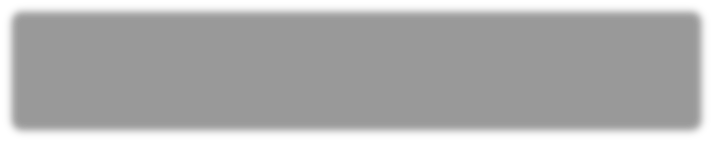 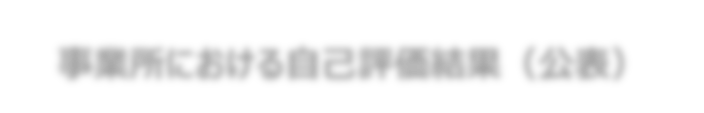 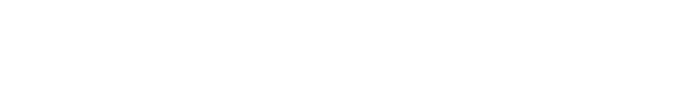 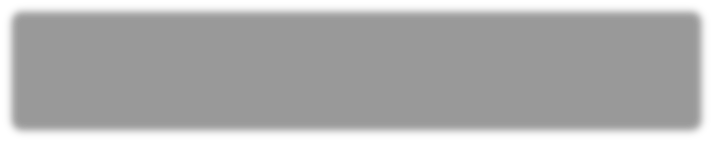 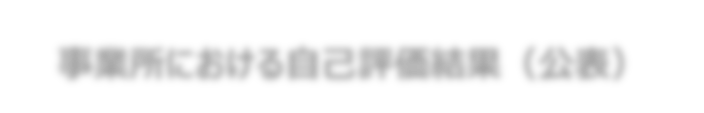 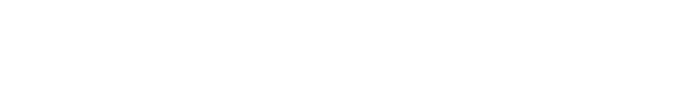 チェック項目 はい いいえ 工夫している点 課題や改善すべき点を踏まえた改善内容又は改善目標 環境・体制整備① 利用定員が指導訓練室等スペースとの関係で適切である 環境・体制整備② 職員の配置数は適切である 環境・体制整備③ 生活空間は、本人にわかりやすく構造化された環境になっている。また、障害の特性に応じ、事業所の設備等は、バリアフリー化や情報伝達等への配慮が適切になされている 環境・体制整備④ 生活空間は、清潔で、心地よく過ごせる環境になっている。また、子ども達の活動に合わせた空間となっている 業務改善⑤ 業務改善を進めるためのPDCAサイクル（目標設定と振り返り）に、広く職員が参画している 業務改善⑥ 保護者等向け評価表により、保護者等に対して事業所の評価を実施するとともに、保護者等の意向等を把握し、業務改善につなげている 業務改善⑦ 事業所向け自己評価表及び保護者向け評価表の結果を踏まえ、事業所として自己評価を行うとともに、その結果による支援の質の評価及び改善の内容を、事業所の会報やホームページ等で公開している 業務改善⑧ 第三者による外部評価を行い、評価結果を業務改善につなげている 業務改善⑨ 職員の資質の向上を行うために、研修の機会を確保している 適切な支援の提供⑩ アセスメントを適切に行い、子どもと保護者のニーズや課題を客観的に分析した上で、児童発達支援計画を作成している 適切な支援の提供⑪ 子どもの適応行動の状況を図るために、標準化されたアセスメントツールを使用している 適切な支援の提供⑫ 児童発達支援計画には、児童発達支援ガイドラインの「児童発達支援の提供すべき支援」の「発達支援（本人支援及び移行支援）」、「家族支援」、「地域支援」で示す支援内容から子どもの支援に必要な項目が適切に選択され、その上で、具体的な支援内容が設定されている ⑬ 児童発達支援計画に沿った支援が行われている ⑭ 活動プログラムの立案をチームで行っている ⑮ 活動プログラムが固定化しないよう工夫している ⑯ 子どもの状況に応じて、個別活動と集団活動を適宜組み合わせて児童発達支援計画を作成している ⑰ 支援開始前には職員間で必ず打合せをし、その日行われる支援の内容や役割分担について確認している ⑱ 支援終了後には、職員間で必ず打合せをし、その日行われた支援の振り返りを行い､気付いた点等を共有している ⑲ 日々の支援に関して記録をとることを徹底し、支援の検証・改善につなげている ⑳ 定期的にモニタリングを行い、児童発達支援計画の見直しの必要性を判断している 関係機関や保護者との連携関係機関や保護者との連携㉑ 障害児相談支援事業所のサービス担当者会議にその子どもの状況に精通した最もふさわしい者が参画している 関係機関や保護者との連携関係機関や保護者との連携㉒ 母子保健や子ども・子育て支援等の関係者や関係機関と連携した支援を行っている 関係機関や保護者との連携関係機関や保護者との連携㉓ （医療的ケアが必要な子どもや重症心身障害のある子ども等を支援している場合） 地域の保健、医療、障害福祉、保育、教育等の関係機関と連携した支援を行っている 関係機関や保護者との連携関係機関や保護者との連携㉔ （医療的ケアが必要な子どもや重症心身障害のある子ども等を支援している場合） 子どもの主治医や協力医療機関等と連絡体制を整えている 関係機関や保護者との連携関係機関や保護者との連携㉕ 移行支援として、保育所や認定こども園、幼稚園、特別支援学校（幼稚部）等との間で、支援内容等の情報共有と相互理解を図っている 関係機関や保護者との連携関係機関や保護者との連携㉖ 移行支援として、小学校や特別支援学校（小学部）との間で、支援内容等の情報共有と相互理解を図っている 関係機関や保護者との連携関係機関や保護者との連携㉗ 他の児童発達支援センターや児童発達支援事業所、発達障害者支援センター等の専門機関と連携し、助言や研修を受けている 関係機関や保護者との連携関係機関や保護者との連携㉘ 保育所や認定こども園、幼稚園等との交流や、障害のない子どもと活動する機会がある ㉙ （自立支援）協議会子ども部会や地域の子ども・子育て会議等へ積極的に参加している ㉚ 日頃から子どもの状況を保護者と伝え合い、子どもの発達の状況や課題について共通理解を持っている ㉛ 保護者の対応力の向上を図る観点から、保護者に対して家族支援プログラム（ペアレント･トレーニング等）の支援を行っている 保護者への説明責任等㉜ 運営規程、利用者負担等について丁寧な説明を行っている 保護者への説明責任等㉝ 児童発達支援ガイドラインの「児童発達支援の提供すべき支援」のねらい及び支援内容と、これに基づき作成された「児童発達支援計画」を示しながら支援内容の説明を行い、保護者から児童発達支援計画の同意を得ている 保護者への説明責任等㉞ 定期的に、保護者からの子育ての悩み等に対する相談に適切に応じ、必要な助言と支援を行っている 保護者への説明責任等㉟ 父母の会の活動を支援したり、保護者会等を開催する等により、保護者同士の連携を支援している 保護者への説明責任等㊱ 子どもや保護者からの相談や申入れについて、対応の体制を整備するとともに、子どもや保護者に周知し、相談や申入れがあった場合に迅速かつ適切に対応している 保護者への説明責任等㊲ 定期的に会報等を発行し、活動概要や行事予定、連絡体制等の情報を子どもや保護者に対して発信している 保護者への説明責任等㊳ 個人情報の取扱いに十分注意している 保護者への説明責任等㊴ 障害のある子どもや保護者との意思の疎通や情報伝達のための配慮をしている 保護者への説明責任等㊵ 事業所の行事に地域住民を招待する等地域に開かれた事業運営を図っている 非常時等の対応㊶ 緊急時対応マニュアル、防犯マニュアル、感染症対応マニュアル等を策定し、職員や保護者に周知するとともに、発生を想定した訓練を実施している 非常時等の対応㊷ 非常災害の発生に備え、定期的に避難、救出その他必要な訓練を行っている 非常時等の対応㊸ 事前に、服薬や予防接種、てんかん発作等のこどもの状況を確認している ㊹ 食物アレルギーのある子どもについて、医師の指示書に基づく対応がされている ㊺ ヒヤリハット事例集を作成して事業所内で共有している ㊻ 虐待を防止するため、職員の研修機会を確保する等、適切な対応をしている ㊼ どのような場合にやむを得ず身体拘束を行うかについて、組織的に決定し、子どもや保護者に事前に十分に説明し了解を得た上で、児童発達支援計画に記載している 別紙４ チェック項目 はい どちらともいえない いいえ わからない ご意見 ご意見を踏まえた対応 環境・体制整備① 子どもの活動等のスペースが十分に確保されているか              環境・体制整備② 職員の配置数や専門性は適切であるか    環境・体制整備③ 生活空間は、本人にわかりやすい構造化された環境になっているか。また、障害の特性に応じ、事業所の設備等は、バリアフリー化や情報伝達等への配慮が適切になされているか                 環境・体制整備④ 生活空間は、清潔で、心地よく過ごせる環境となっているか。また、子ども達の活動に合わせた空間となっているか       適切な支援の提供⑤ 子どもと保護者のニーズや課題が客観的に分析された上で、児童発達支援計画が作成されているか 適切な支援の提供⑥ 児童発達支援計画には、児童発達支援ガイドラインの「児童発達支援の提供すべき支援」の「発達支援（本人支援及び移行支援）」、「家族支援」、「地域支援」で示す支援内容から子どもの支援に必要な項目が適切に選択され、その上で、具体的な支援内容が設定されているか 適切な支援の提供⑦ 児童発達支援計画に沿った支援が行われているか 適切な支援の提供⑧ 活動プログラムが固定化しないよう工夫されているか 適切な支援の提供⑨ 保育所や認定こども園、幼稚園等との交流や、障害のない子どもと活動する機会があるか 保護者への説明等⑩ 運営規程、利用者負担等について丁寧な説明がなされたか 保護者への説明等⑪ 児童発達支援ガイドラインの「児童発達支援の提供すべき支援」のねらい及び支援内容と、これに基づき作成された「児童発達支援計画」を示しながら、支援内容の説明がなされたか 保護者への説明等⑫ 保護者に対して家族支援プログラム（ペアレント・トレーニング等）が行われているか ⑬ 日頃から子どもの状況を保護者と伝え合い、子どもの発達の状況や課題について共通理解ができているか ⑭ 定期的に、保護者に対して面談や、育児に関する助言等の支援が行われているか ⑮ 父母の会の活動の支援や、保護者会等の開催等により保護者同士の連携が支援されているか ⑯ 子どもや保護者からの相談や申入れについて、対応の体制が整備されているとともに、子どもや保護者に周知・説明され、相談や申入れをした際に迅速かつ適切に対応されているか ⑰ 子どもや保護者との意思の疎通や情報伝達のための配慮がなされているか ⑱ 定期的に会報やホームページ等で、活動概要や行事予定、連絡体制等の情報や業務に関する自己評価の結果を子どもや保護者に対して発信されているか ⑲ 個人情報の取扱いに十分注意されているか 非常時等の対応⑳ 緊急時対応マニュアル、防犯マニュアル、感染症対応マニュアル等を策定し、保護者に周知・説明されているか。また、発生を想定した訓練が実施されているか 非常時等の対応㉑ 非常災害の発生に備え、定期的に避難、救出、その他必要な訓練が行われているか 満足度㉒ 子どもは通所を楽しみにしているか 満足度㉓ 事業所の支援に満足しているか 